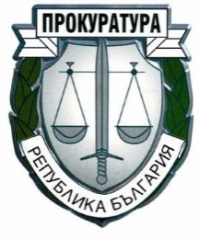 ПРОКУРАТУРА НА РЕПУБЛИКА БЪЛГАРИЯРАЙОННА ПРОКУРАТУРА - ПАЗАРДЖИКСписък на недопуснатите кандидати до втори етап от конкурсната процедура / събеседване / с кандидатите в зависимост от входящия номер на подаването на документите за участие в конкурсната процедура за длъжността „съдебен секретар“ в Служба „Регистратура и деловодство“, при условията на чл. 67, ал.1, т.1 от Кодекса на труда, при Районна прокуратура - гр. ПазарджикНЯМА НЕДОПУСНАТИ КАНДИДАТИ21.09.2021 г.					Комисия:гр.Пазарджик					Председател : /п/                                    		Членове:        /п/     /п/